ANEXO IFICHA DE INSCRIÇÃO PPG ECINome: .................................………….......................................................................................................CPF: ....................................……..............  Estado Civil: .......……….......................................................Documento de Identidade ou RNE: .............………...……………….......(no, data emissão, órgão, UF)Data de Nascimento: ......…..…….....   Cidade/País de Nascimento: ……................................................Filiação: .............................................................................................………….........................................Endereço: ........................................................................................(rua, no, bairro, cidade, estado, CEP)Telefone(s)/DDD: ............................................   Celular: ...........…………...............................................Título Universitário: ....................................................................…………...............................................Instituição Outorgante/Data: ........................................................…………...............................................Atividade Atual: ..................…………........................................................................................................Endereço de E-mail: ...........………….........................................................................................................Regime de Dedicação: 		[   ] Integral (TI)   					[   ] ParcialSolicita Bolsa?                  	[   ] Sim (somente p/regime TI)				[   ] NãoPossui bolsa aprovada por alguma agência de Fomento [   ] Sim, qual______________   [   ] NãoDOCUMENTOS REQUERIDOS (a serem digitalizados e enviados na inscrição):DATA: ________________  ASSINATURA: __________________________________________Observação: O candidato deverá solicitar até o prazo final das inscrições, para até 3 recomendantes (ex-professores, ex-orientadores, colegas de trabalho, etc.), o envio de carta de recomendação (Anexo V). Os recomendantes deverão enviar as cartas de recomendação diretamente para o e-mail secretaria.ppgeci@unila.edu.br. Estas serão consideradas na avaliação do Curriculum do candidato. São necessárias ao menos duas cartas de recomendação.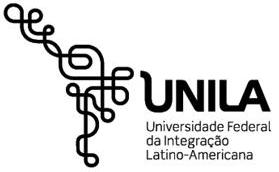 Ministério da EducaçãoUniversidade Federal da Integração Latino-AmericanaPrograma de Pós-Graduação em Engenharia Civil – PPG ECIFicha de Inscrição para o Processo Seletivo (Formulário fornecido pelo PPGECI).[   ]Diploma de Graduação ou Atestado de Provável Formando.[   ]Histórico Escolar de Graduação.[   ]Registro Geral (RG) digitalizado ou equivalente legal, para candidatos de nacionalidade brasileira, ou Registro Nacional de Estrangeiros (RNE), para candidatos de nacionalidade estrangeira (se não possuir o RNE, será aceita, para inscrição, o passaporte).[   ]CPF ou passaporte para estrangeiro.[   ]CV Lattes ou Curriculum Vitae para estrangeiro.[   ]Comprovantes do CV Lattes/Curriculum Vitae (em arquivo único).[   ]Proposta de projeto de pesquisa.[   ]Comprovante de proficiência em língua estrangeira ou certificados de cursos realizados (opcional).[   ]Outros documentos relevantes (opcional).[   ]